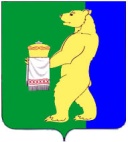 Российская ФедерацияАДМИНИСТРАЦИЯ БЕЛЬКОВСКОГО СЕЛЬСКОГО ПОСЕЛЕНИЯВохомского муниципального районаКостромской области         ____________________________________________________________________ПОСТАНОВЛЕНИЕот 04 июня 2021 года                                                                                                     N 21О запрете купания в несанкционированныхи необорудованных местах на водных объектахБельковского сельского поселенияВохомского муниципального района Костромской области.В соответствии с Федеральным законом от 06.10.2003 N 131-ФЗ "Об общих принципах организации местного самоуправления в Российской Федерации", Федеральным законом РФ от 21.12.1994 г. №68-ФЗ «О защите населения и территорий от чрезвычайных ситуаций природного и техногенного характера», Водного кодекса Российской Федерации от 03.06.2006 г. №74 ФЗ, Законом Костромской области об административных правонарушениях от 20.04.2019 г. № 536-6-ЗКО, Уставом муниципального образования Бельковское сельское поселение Вохомского муниципального района Костромской области, администрация Бельковского сельского поселения Вохомского муниципального района Костромской области ПОСТАНОВЛЯЕТ:  1. Для обеспечения безопасности граждан на водных объектах запретить купание в несанкционированных и необорудованных местах, расположенных на территории Бельковского сельского поселения:   - плёс у д. Гора,   - на иных водных объектах, находящихся на территории Бельковского сельского поселения.  2. Обеспечить информирование населения об установлении запрета на купание посредством размещения специальных информационных знаков, установленных вдоль берегов водных объектов и иными способами ( путём размещения на официальном сайте поселения ).  3. Организовать работу по привлечению к ответственности граждан, допускающих нарушение Закона Костромской области об административных правонарушениях от 20.04.2019 г. № 536-6-ЗКО (Статья 8.5. «Нарушение требований безопасности людей на водных объектах»).   4.  Настоящее постановление вступает в силу со дня его официального опубликования.  5.  Контроль за исполнением настоящего постановления оставляю за собой.Глава Бельковского сельского поселения                                                       И.В. ШадринВохомского муниципального района